Figure S1: The predicted 3D protein model of the C-terminus of LAMB3 protein. Cyan indicates the wild-type; Green indicates the mutant; Red indicates the absent part of the truncated protein.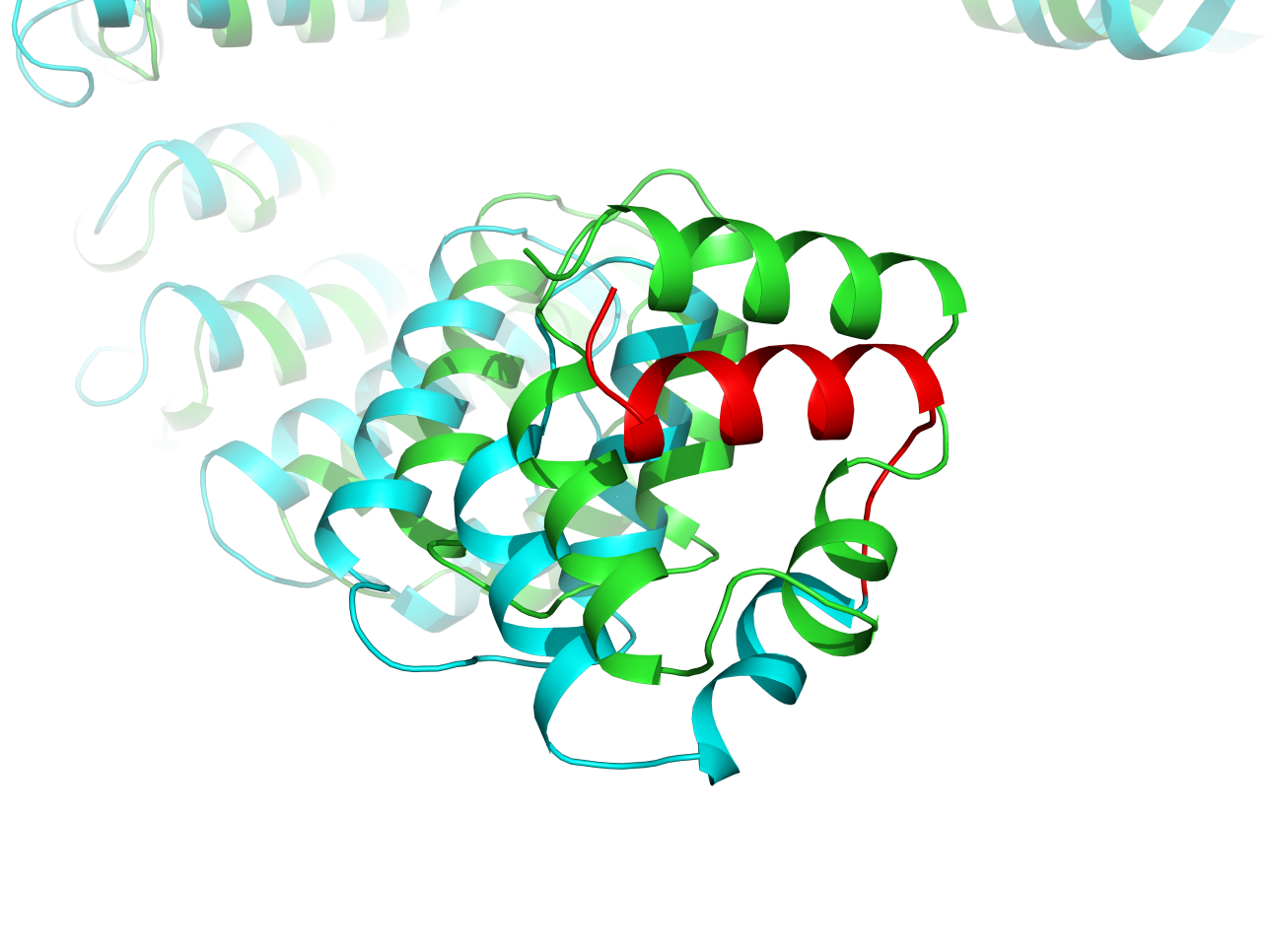 